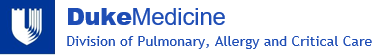 A.	Personal Statement
B.	Positions, Scientific Appointments, and Honors
C.	Contributions to ScienceD.	Scholastic PerformanceA.	Personal Statement
B.	Positions, Scientific Appointments, and Honors
C.	Contributions to ScienceD.	Scholastic PerformanceT32 Postdoctoral Training ProgramFellowship ApplicationT32 Postdoctoral Training ProgramFellowship ApplicationT32 Postdoctoral Training ProgramFellowship ApplicationT32 Postdoctoral Training ProgramFellowship ApplicationT32 Postdoctoral Training ProgramFellowship ApplicationT32 Postdoctoral Training ProgramFellowship ApplicationT32 Postdoctoral Training ProgramFellowship ApplicationT32 Postdoctoral Training ProgramFellowship ApplicationT32 Postdoctoral Training ProgramFellowship ApplicationT32 Postdoctoral Training ProgramFellowship ApplicationT32 Postdoctoral Training ProgramFellowship ApplicationT32 Postdoctoral Training ProgramFellowship ApplicationT32 Postdoctoral Training ProgramFellowship ApplicationT32 Postdoctoral Training ProgramFellowship ApplicationT32 Postdoctoral Training ProgramFellowship ApplicationT32 Postdoctoral Training ProgramFellowship ApplicationT32 Postdoctoral Training ProgramFellowship ApplicationT32 Postdoctoral Training ProgramFellowship ApplicationT32 Postdoctoral Training ProgramFellowship Application1.	TITLE OF PROJECT (Do not exceed 81 characters, including spaces and punctuation.)1.	TITLE OF PROJECT (Do not exceed 81 characters, including spaces and punctuation.)1.	TITLE OF PROJECT (Do not exceed 81 characters, including spaces and punctuation.)1.	TITLE OF PROJECT (Do not exceed 81 characters, including spaces and punctuation.)1.	TITLE OF PROJECT (Do not exceed 81 characters, including spaces and punctuation.)1.	TITLE OF PROJECT (Do not exceed 81 characters, including spaces and punctuation.)1.	TITLE OF PROJECT (Do not exceed 81 characters, including spaces and punctuation.)1.	TITLE OF PROJECT (Do not exceed 81 characters, including spaces and punctuation.)1.	TITLE OF PROJECT (Do not exceed 81 characters, including spaces and punctuation.)1.	TITLE OF PROJECT (Do not exceed 81 characters, including spaces and punctuation.)1.	TITLE OF PROJECT (Do not exceed 81 characters, including spaces and punctuation.)1.	TITLE OF PROJECT (Do not exceed 81 characters, including spaces and punctuation.)1.	TITLE OF PROJECT (Do not exceed 81 characters, including spaces and punctuation.)1.	TITLE OF PROJECT (Do not exceed 81 characters, including spaces and punctuation.)1.	TITLE OF PROJECT (Do not exceed 81 characters, including spaces and punctuation.)1.	TITLE OF PROJECT (Do not exceed 81 characters, including spaces and punctuation.)1.	TITLE OF PROJECT (Do not exceed 81 characters, including spaces and punctuation.)1.	TITLE OF PROJECT (Do not exceed 81 characters, including spaces and punctuation.)1.	TITLE OF PROJECT (Do not exceed 81 characters, including spaces and punctuation.)2.  PRINCIPAL INVESTIGATOR2.  PRINCIPAL INVESTIGATOR2.  PRINCIPAL INVESTIGATOR2.  PRINCIPAL INVESTIGATOR2.  PRINCIPAL INVESTIGATOR2.  PRINCIPAL INVESTIGATOR2.  PRINCIPAL INVESTIGATOR2.  PRINCIPAL INVESTIGATOR2.  PRINCIPAL INVESTIGATOR2a.	NAME  (Last, first, middle)2a.	NAME  (Last, first, middle)2a.	NAME  (Last, first, middle)2a.	NAME  (Last, first, middle)2a.	NAME  (Last, first, middle)2a.	NAME  (Last, first, middle)2a.	NAME  (Last, first, middle)2a.	NAME  (Last, first, middle)2a.	NAME  (Last, first, middle)2b.	DEGREE(S)2b.	DEGREE(S)2b.	DEGREE(S)2b.	DEGREE(S)2b.	DEGREE(S)2b.	DEGREE(S)2b.	DEGREE(S)2c.	POSITION TITLE2c.	POSITION TITLE2c.	POSITION TITLE2c.	POSITION TITLE2c.	POSITION TITLE2c.	POSITION TITLE2c.	POSITION TITLE2c.	POSITION TITLE2c.	POSITION TITLE2d.	MAILING ADDRESS OF PI2d.	MAILING ADDRESS OF PI2d.	MAILING ADDRESS OF PI2d.	MAILING ADDRESS OF PI2d.	MAILING ADDRESS OF PI2d.	MAILING ADDRESS OF PI2d.	MAILING ADDRESS OF PI2d.	MAILING ADDRESS OF PI2d.	MAILING ADDRESS OF PI2d.	MAILING ADDRESS OF PI2e.	DIVISION2e.	DIVISION2e.	DIVISION2e.	DIVISION2e.	DIVISION2e.	DIVISION2e.	DIVISION2e.	DIVISION2e.	DIVISION2d.	MAILING ADDRESS OF PI2d.	MAILING ADDRESS OF PI2d.	MAILING ADDRESS OF PI2d.	MAILING ADDRESS OF PI2d.	MAILING ADDRESS OF PI2d.	MAILING ADDRESS OF PI2d.	MAILING ADDRESS OF PI2d.	MAILING ADDRESS OF PI2d.	MAILING ADDRESS OF PI2d.	MAILING ADDRESS OF PI2d.	MAILING ADDRESS OF PI2d.	MAILING ADDRESS OF PI2d.	MAILING ADDRESS OF PI2d.	MAILING ADDRESS OF PI2d.	MAILING ADDRESS OF PI2d.	MAILING ADDRESS OF PI2d.	MAILING ADDRESS OF PI2d.	MAILING ADDRESS OF PI2d.	MAILING ADDRESS OF PI2d.	MAILING ADDRESS OF PI2g.	TELEPHONE AND FAX  (Area code, number and extension)2g.	TELEPHONE AND FAX  (Area code, number and extension)2g.	TELEPHONE AND FAX  (Area code, number and extension)2g.	TELEPHONE AND FAX  (Area code, number and extension)2g.	TELEPHONE AND FAX  (Area code, number and extension)2g.	TELEPHONE AND FAX  (Area code, number and extension)2g.	TELEPHONE AND FAX  (Area code, number and extension)2g.	TELEPHONE AND FAX  (Area code, number and extension)2g.	TELEPHONE AND FAX  (Area code, number and extension)E-MAIL ADDRESS OF PI: E-MAIL ADDRESS OF PI: E-MAIL ADDRESS OF PI: E-MAIL ADDRESS OF PI: E-MAIL ADDRESS OF PI: E-MAIL ADDRESS OF PI: E-MAIL ADDRESS OF PI: E-MAIL ADDRESS OF PI: E-MAIL ADDRESS OF PI: E-MAIL ADDRESS OF PI: TEL:FAX:3.	HUMAN SUBJECTS	RESEARCH  No    Yes3.	HUMAN SUBJECTS	RESEARCH  No    Yes3.	HUMAN SUBJECTS	RESEARCH  No    Yes3.	HUMAN SUBJECTS	RESEARCH  No    Yes 3b.	Human Subjects Assurance No.   3b.	Human Subjects Assurance No.   3b.	Human Subjects Assurance No.   3b.	Human Subjects Assurance No.   3b.	Human Subjects Assurance No.  4.  VERTEBRATE  ANIMALS       No      Yes4.  VERTEBRATE  ANIMALS       No      Yes4.  VERTEBRATE  ANIMALS       No      Yes4.  VERTEBRATE  ANIMALS       No      Yes4.  VERTEBRATE  ANIMALS       No      Yes4.  VERTEBRATE  ANIMALS       No      Yes4.  VERTEBRATE  ANIMALS       No      Yes4.  VERTEBRATE  ANIMALS       No      Yes4.  VERTEBRATE  ANIMALS       No      Yes4.  VERTEBRATE  ANIMALS       No      Yes3.	HUMAN SUBJECTS	RESEARCH  No    Yes3.	HUMAN SUBJECTS	RESEARCH  No    Yes3.	HUMAN SUBJECTS	RESEARCH  No    Yes3.	HUMAN SUBJECTS	RESEARCH  No    Yes 3c.	Clinical Trial   No      Yes 3c.	Clinical Trial   No      Yes3d.	NIH-defined Phase III  Clinical Trial     No      Yes3d.	NIH-defined Phase III  Clinical Trial     No      Yes3d.	NIH-defined Phase III  Clinical Trial     No      Yes4a. 	If “Yes,” IACUC approval       Date4a. 	If “Yes,” IACUC approval       Date4a. 	If “Yes,” IACUC approval       Date4a. 	If “Yes,” IACUC approval       Date4a. 	If “Yes,” IACUC approval       Date4a. 	If “Yes,” IACUC approval       Date5.	DATES OF PROPOSED PERIOD OF 	SUPPORT  (month, day, year—MM/DD/YY)5.	DATES OF PROPOSED PERIOD OF 	SUPPORT  (month, day, year—MM/DD/YY)5.	DATES OF PROPOSED PERIOD OF 	SUPPORT  (month, day, year—MM/DD/YY)5.	DATES OF PROPOSED PERIOD OF 	SUPPORT  (month, day, year—MM/DD/YY)5.	DATES OF PROPOSED PERIOD OF 	SUPPORT  (month, day, year—MM/DD/YY)5.	DATES OF PROPOSED PERIOD OF 	SUPPORT  (month, day, year—MM/DD/YY)5.	DATES OF PROPOSED PERIOD OF 	SUPPORT  (month, day, year—MM/DD/YY)5.	DATES OF PROPOSED PERIOD OF 	SUPPORT  (month, day, year—MM/DD/YY)6.	COSTS REQUESTED FOR BUDGET PERIOD6.	COSTS REQUESTED FOR BUDGET PERIOD6.	COSTS REQUESTED FOR BUDGET PERIOD6.	COSTS REQUESTED FOR BUDGET PERIOD6.	COSTS REQUESTED FOR BUDGET PERIOD6.	COSTS REQUESTED FOR BUDGET PERIODFromFromFromThroughThroughThroughThroughThrough6a.	Direct Costs ($)6b.  Total Costs ($)6b.  Total Costs ($)6b.  Total Costs ($)6b.  Total Costs ($)6b.  Total Costs ($)7.	CHIEF / DEPARTMENT CHAIR7.	CHIEF / DEPARTMENT CHAIR7.	CHIEF / DEPARTMENT CHAIR7.	CHIEF / DEPARTMENT CHAIR7.	CHIEF / DEPARTMENT CHAIR7.	CHIEF / DEPARTMENT CHAIR7.	CHIEF / DEPARTMENT CHAIR7.	CHIEF / DEPARTMENT CHAIR7.	CHIEF / DEPARTMENT CHAIRNameNameAddressAddressAddressAddressAddressAddressAddressAddress8.	ADMINISTRATIVE OFFICIAL TO BE NOTIFIED IF AWARD IS MADE8.	ADMINISTRATIVE OFFICIAL TO BE NOTIFIED IF AWARD IS MADE8.	ADMINISTRATIVE OFFICIAL TO BE NOTIFIED IF AWARD IS MADE8.	ADMINISTRATIVE OFFICIAL TO BE NOTIFIED IF AWARD IS MADE8.	ADMINISTRATIVE OFFICIAL TO BE NOTIFIED IF AWARD IS MADE8.	ADMINISTRATIVE OFFICIAL TO BE NOTIFIED IF AWARD IS MADE8.	ADMINISTRATIVE OFFICIAL TO BE NOTIFIED IF AWARD IS MADE8.	ADMINISTRATIVE OFFICIAL TO BE NOTIFIED IF AWARD IS MADE8.	ADMINISTRATIVE OFFICIAL TO BE NOTIFIED IF AWARD IS MADENameNameTitleTitlePrincipal Investigator (Last, First, Middle):T32 Postdoctoral Training ProgramFellowship ApplicationT32 Postdoctoral Training ProgramFellowship ApplicationT32 Postdoctoral Training ProgramFellowship ApplicationT32 Postdoctoral Training ProgramFellowship ApplicationTABLE OF CONTENTSTABLE OF CONTENTSTABLE OF CONTENTSTABLE OF CONTENTSPage NumbersPage NumbersFace Page Face Page 1Table of Contents Table of Contents 2Curriculum Vitae (CV)Curriculum Vitae (CV)2Career Development Plan (1 page)………Career Development Plan (1 page)………3Personal Statement (1 page)……… Personal Statement (1 page)……… 4Abstract, Mentor and other Key Personnel Abstract, Mentor and other Key Personnel 5NIH Biographical Sketch—Principal Investigator (Not to exceed five pages)NIH Biographical Sketch—Principal Investigator (Not to exceed five pages)6NIH Biographical Sketch— Mentor/Sponsor (Not to exceed five pages)NIH Biographical Sketch— Mentor/Sponsor (Not to exceed five pages)7Research Plan (use Continuation page)Research Plan (use Continuation page)A.  Specific Aims	(Item A not to exceed 1 page)A.  Specific Aims	(Item A not to exceed 1 page)8B.  Background and SignificanceB.  Background and Significance9C.  Preliminary StudiesC.  Preliminary Studies9D.  Research Design and Methods	(Items B-D not to exceed 6 pages).D.  Research Design and Methods	(Items B-D not to exceed 6 pages).9E.  Human SubjectsE.  Human Subjects10F.  Vertebrate AnimalsF.  Vertebrate Animals10G.  Literature CitedG.  Literature Cited10H.  Letter of Support from MentorH.  Letter of Support from Mentor10I.  Letter of Support from Previous Mentor (if applicable)	I.  Letter of Support from Previous Mentor (if applicable)	10....Font Requirement: Requires the use of Arial or Times Roman and a font size of 11 points or larger.  (A Symbol font may be used to insert Greek letters or special characters).  Font size of 10 points may be used for figure legends. Font Requirement: Requires the use of Arial or Times Roman and a font size of 11 points or larger.  (A Symbol font may be used to insert Greek letters or special characters).  Font size of 10 points may be used for figure legends. Font Requirement: Requires the use of Arial or Times Roman and a font size of 11 points or larger.  (A Symbol font may be used to insert Greek letters or special characters).  Font size of 10 points may be used for figure legends. Font Requirement: Requires the use of Arial or Times Roman and a font size of 11 points or larger.  (A Symbol font may be used to insert Greek letters or special characters).  Font size of 10 points may be used for figure legends. CURRICULUM VITAE (CV)Attach current CVCURRICULUM VITAE (CV)Attach current CVCURRICULUM VITAE (CV)Attach current CVCURRICULUM VITAE (CV)Attach current CVPrincipal Investigator (Last, First, Middle):Principal Investigator (Last, First, Middle):CAREER DEVELOPMENT PLAN (including MACS Committee) 		 (describe the applicant’s intended scientific career trajectory)  		1 page maxCAREER DEVELOPMENT PLAN (including MACS Committee) 		 (describe the applicant’s intended scientific career trajectory)  		1 page maxCAREER DEVELOPMENT PLAN (including MACS Committee) 		 (describe the applicant’s intended scientific career trajectory)  		1 page maxCAREER DEVELOPMENT PLAN (including MACS Committee) 		 (describe the applicant’s intended scientific career trajectory)  		1 page maxDescribe a plan that shows progression from prior research and training experiences to the research and career development experiences that will occur during the T32 training period to facilitate development as an independent investigator.The applicant must demonstrate they will receive training or will participate in courses such as: data management, epidemiology, study design (including statistics), hypothesis development, drug development, etc., as well as the legal and ethical issues associated with research on human subjects.Describe a plan that shows progression from prior research and training experiences to the research and career development experiences that will occur during the T32 training period to facilitate development as an independent investigator.The applicant must demonstrate they will receive training or will participate in courses such as: data management, epidemiology, study design (including statistics), hypothesis development, drug development, etc., as well as the legal and ethical issues associated with research on human subjects.Describe a plan that shows progression from prior research and training experiences to the research and career development experiences that will occur during the T32 training period to facilitate development as an independent investigator.The applicant must demonstrate they will receive training or will participate in courses such as: data management, epidemiology, study design (including statistics), hypothesis development, drug development, etc., as well as the legal and ethical issues associated with research on human subjects.Describe a plan that shows progression from prior research and training experiences to the research and career development experiences that will occur during the T32 training period to facilitate development as an independent investigator.The applicant must demonstrate they will receive training or will participate in courses such as: data management, epidemiology, study design (including statistics), hypothesis development, drug development, etc., as well as the legal and ethical issues associated with research on human subjects.Training GapTraining ObjectiveTraining ObjectiveProposed Activities to Fill GapPrincipal Investigator (Last, First, Middle):PERSONAL STATEMENT (describe prior training and how it relates to the objectives and long-term career plans of the applicant).   	1 page maxPERSONAL STATEMENT (describe prior training and how it relates to the objectives and long-term career plans of the applicant).   	1 page maxPrincipal Investigator (Last, First, Middle):ABSTRACT:  State the application’s broad, long-term objectives and specific aims, making reference to the pulmonary health relatedness of the project.  Describe concisely the research design and methods for achieving these goals. Describe the rationale and techniques you will use to pursue these goals. ABSTRACT:  State the application’s broad, long-term objectives and specific aims, making reference to the pulmonary health relatedness of the project.  Describe concisely the research design and methods for achieving these goals. Describe the rationale and techniques you will use to pursue these goals. KEY PERSONNEL.  See instructions.  Use continuation pages as needed to provide the required information in the format shown below.Start with Principal Investigator.  List all other key personnel in alphabetical order, last name first, and role on project.KEY PERSONNEL.  See instructions.  Use continuation pages as needed to provide the required information in the format shown below.Start with Principal Investigator.  List all other key personnel in alphabetical order, last name first, and role on project.BIOGRAPHICAL SKETCHProvide the following information for the APPLICANT / Principle InvestigatorFollow this format for each person.  DO NOT EXCEED FIVE PAGES. (sample biosketch) BIOGRAPHICAL SKETCHProvide the following information for the APPLICANT / Principle InvestigatorFollow this format for each person.  DO NOT EXCEED FIVE PAGES. (sample biosketch) BIOGRAPHICAL SKETCHProvide the following information for the APPLICANT / Principle InvestigatorFollow this format for each person.  DO NOT EXCEED FIVE PAGES. (sample biosketch) BIOGRAPHICAL SKETCHProvide the following information for the APPLICANT / Principle InvestigatorFollow this format for each person.  DO NOT EXCEED FIVE PAGES. (sample biosketch) NAMENAMENAMENAMEeRA COMMONS USER NAME (credential, e.g., agency login)eRA COMMONS USER NAME (credential, e.g., agency login)eRA COMMONS USER NAME (credential, e.g., agency login)eRA COMMONS USER NAME (credential, e.g., agency login)POSITION TITLE:POSITION TITLE:POSITION TITLE:POSITION TITLE:EDUCATION/TRAINING (Begin with baccalaureate or other initial professional education, such as nursing, include postdoctoral training and residency training if applicable.)EDUCATION/TRAINING (Begin with baccalaureate or other initial professional education, such as nursing, include postdoctoral training and residency training if applicable.)EDUCATION/TRAINING (Begin with baccalaureate or other initial professional education, such as nursing, include postdoctoral training and residency training if applicable.)EDUCATION/TRAINING (Begin with baccalaureate or other initial professional education, such as nursing, include postdoctoral training and residency training if applicable.)INSTITUTION AND LOCATIONDEGREE(if applicable)MM/YYFIELD OF STUDYBIOGRAPHICAL SKETCHProvide the following information for the Senior/key personnel and other significant contributors in the order listed on Form Page 5
Follow this format for each person.  DO NOT EXCEED FIVE PAGES. (sample biosketch) BIOGRAPHICAL SKETCHProvide the following information for the Senior/key personnel and other significant contributors in the order listed on Form Page 5
Follow this format for each person.  DO NOT EXCEED FIVE PAGES. (sample biosketch) BIOGRAPHICAL SKETCHProvide the following information for the Senior/key personnel and other significant contributors in the order listed on Form Page 5
Follow this format for each person.  DO NOT EXCEED FIVE PAGES. (sample biosketch) BIOGRAPHICAL SKETCHProvide the following information for the Senior/key personnel and other significant contributors in the order listed on Form Page 5
Follow this format for each person.  DO NOT EXCEED FIVE PAGES. (sample biosketch) NAMENAMENAMENAMEeRA COMMONS USER NAME (credential, e.g., agency login)eRA COMMONS USER NAME (credential, e.g., agency login)eRA COMMONS USER NAME (credential, e.g., agency login)eRA COMMONS USER NAME (credential, e.g., agency login)POSITION TITLE:POSITION TITLE:POSITION TITLE:POSITION TITLE:EDUCATION/TRAINING (Begin with baccalaureate or other initial professional education, such as nursing, include postdoctoral training and residency training if applicable.)EDUCATION/TRAINING (Begin with baccalaureate or other initial professional education, such as nursing, include postdoctoral training and residency training if applicable.)EDUCATION/TRAINING (Begin with baccalaureate or other initial professional education, such as nursing, include postdoctoral training and residency training if applicable.)EDUCATION/TRAINING (Begin with baccalaureate or other initial professional education, such as nursing, include postdoctoral training and residency training if applicable.)INSTITUTION AND LOCATIONDEGREE(if applicable)MM/YYFIELD OF STUDYPrincipal Investigator (Last, First, Middle):RESEARCH PLAN																							1 page maxRESEARCH PLAN																							1 page maxSpecific Aims  Specific Aims  Principal Investigator (Last, First, Middle):RESEARCH PLAN	(Continuation Page)																			6 pages maxRESEARCH PLAN	(Continuation Page)																			6 pages maxBackground and Significance 	Preliminary Studies 	Research Design and Methods…	(Items B-D not to exceed 6 pages).Background and Significance 	Preliminary Studies 	Research Design and Methods…	(Items B-D not to exceed 6 pages).Principal Investigator (Last, First, Middle):RESEARCH PLAN	(Continuation Page)RESEARCH PLAN	(Continuation Page)Human Subjects 	Vertebrate Animals 	Literature Cited 	Letter of Support from Mentor	Letter of Support from Previous Mentor (if applicable)	Describe the applicant's commitment to an academic career in Pulmonary Health Research.  Present evidence of the applicant's ability to interact and collaborate with other scientists.Describe the applicant's research efforts to this point in his/her research career, including any publications, prior research interests and experience.Provide evidence of the applicant's potential to develop into an independent investigator.Human Subjects 	Vertebrate Animals 	Literature Cited 	Letter of Support from Mentor	Letter of Support from Previous Mentor (if applicable)	Describe the applicant's commitment to an academic career in Pulmonary Health Research.  Present evidence of the applicant's ability to interact and collaborate with other scientists.Describe the applicant's research efforts to this point in his/her research career, including any publications, prior research interests and experience.Provide evidence of the applicant's potential to develop into an independent investigator.